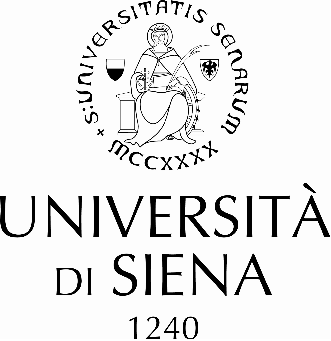 To the Rector of the University of SienaTo Research and Grants Management Divisionof the University of Sienaresearch.eu@unisi.it In the framework of the Marie Sklodowska Curie Actions (MSCA) - Post Doctoral Fellowships (PF) Call 2023 and according to current Horizon Europe’s Work Programmes, I ………………………………………..[name, surname] confirm the compliance with the “mobility rule” the compliance with the limit of research experience since completion of PhDmy intention to apply for the “Post-doctoral Fellowships 2023” (call deadline: 13/09/2023) with the proposal entitled [..............................................project title] and with the supervision of ……………………...my commitment to jointly draft the project proposal and submit it with University of Siena as Host Institution …../…../2023						       The MSCA-PF-2023 Applicant							(name and surname)						(signature)_____________________Identity Card attachedCVAbstract of the proposal with ERC panel/sfor any further information, please visit https://www.unisi.it/ricerca/supporto-alla-ricerca/researchers-towards-unisi-msca-post-doctoral-fellowships-1 